                                                              CARDÁPIO ALIMENTAÇÃO ESCOLAR 2024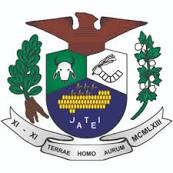 EDUCAÇÃO INFANTIL – MARIA ANUNCIADA GOMESREFEIÇÃOSEGUNDATERÇAQUARTAQUINTASEXTAALMOÇO12:00 HARROZ;FEIJÃO;FAROFA DE COUVE;CARNE PEDAÇO AO MOLHO;SALADA DE VEGETAL A E B;SOBREMESA: FRUTAARROZ;FEIJÃO;CARNE DE PORCO C/ MANDIOCA;SALADA DE VEGETAL A E B;SOBREMESA: FRUTAARROZ CARRETEIRO;FEIJÃO;POLENTA CREMOSA;SALADA DE VEGETAL A E B;SOBREMESA: FRUTAARROZ;FEIJÃO;REPOLHO REFOGADO;CARNE MOÍDA AO MOLHO;SALADA DE VEGETAL A E B;SOBREMESA: FRUTAMACARRÃO C/ FRANGO DESFIADO;FEIJÃO;SALADA DE VEGETAL A E B;SOBREMESA: FRUTASOBREMESA: FRUTALANCHE DA TARDE15:00BOLO DE CENOURA S/ COBERTURA;LEITE C/ CACAU.PÃO C/ MANTEIGA;LEITE C/ CACAU.BOLO DE CACAU;SUCO DE MELÃO.PÃO C/ CARNE MOÍDA;SUCO DE LARANJA C/ CENOURA.PÃO C/ MANTEIGA;IOGURTE DE FRUTA.